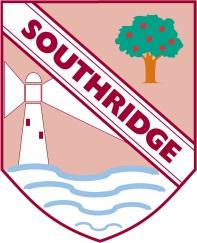                  Southridge First School – Home LearningPlease keep your work in a folder and hand it to your teacher when you return to school(If you are unable to print from home please just write what you can on paper and return to school)Helpful resources Oak academy home learning BBC Bitesize home learning Top marksRockstar maths  Year Group :      3                              Week beginning: 13.7.20English: (For the week) Reading: Please encourage your child to read every day –books from home.Encourage your child to read aloud and in their head.Ask your child questions about the text e.g. What do you think that word means? Can you think of another word you could use? How does the character feel? What do you think will happen next / can you think of another ending to the story?English: (For the week)Spelling: Summer 2 week 7- Please can you learn this week’s spellings. Tasks: (Daily) GrammarMonday- Synonyms    Tuesday- types of nouns Wednesday and Thursday – creative writingFriday- My favourite memoriesEnglish: (For the week) HandwritingPlease copy out a passage from a book /poem in your best handwriting Maths: (For the week) Tasks: (Daily)Monday –Maths three monkeysTuesday – Maths neighbours  Wednesday – addition and subtractionThursday– TimeFriday- coordinates Foundation- Monday- Science- How fossils are formed  Wednesday-PSHE- I am an amazing personFriday- Geography- Pirate Coordinates  